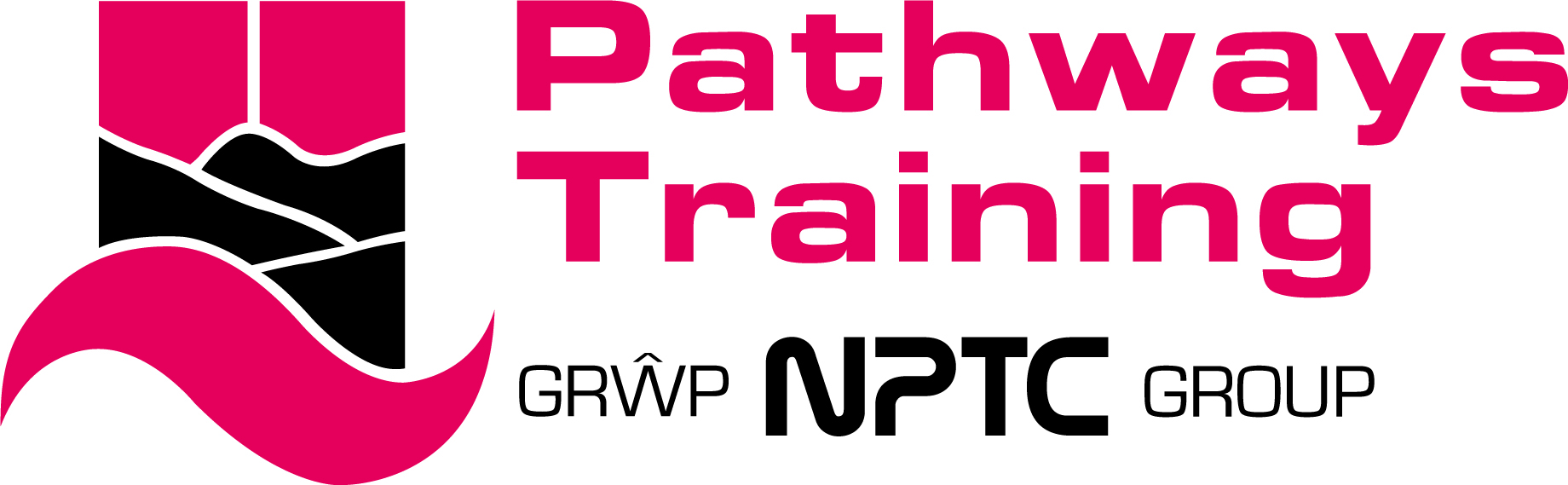 Scheme of WorkCourse: Essential Skills WalesUnit/subject: Communication L1Tutor name:  Tammy Watkins / Deborah MossTotal number of hours: Minimum of 6Number of weeks: TBCStart date:End date:Room number:Session NumberObjectives of the session(including specific resources required)Cross Cutting ThemesCross Cutting ThemesCross Cutting ThemesCross Cutting ThemesCross Cutting ThemesAssessment Amendments made to scheme of workSession NumberObjectives of the session(including specific resources required)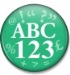 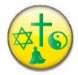 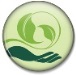 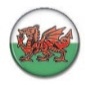 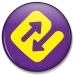 Assessment Amendments made to scheme of work1C1.1.1C1.1.2C1.1.3Learners will plan for and take part in a formal group discussion about how literacy and numeracy are used at work.Planning notes, introduction and calculations2C1.3.1Learners will produce draft job cards and type up a final job card for their portfolio of evidence. Planning notes and calculations3C1.1.1C1.1.2C1.1.3Learners will plan for and take part in a formal group discussion about how waste materials are disposed of / recycled in a motor vehicle workshop environment.Notes and calculations4C1.2.1C1.3.1Learners will read, understand and obtain information independently from at least two different types of documents, then summarise information into one written document of 250 words. Notes and calculations5Learners will produce a completed portfolio of evidenceDraft and final reportResources required for this scheme of work:ESW Communication Level 1 booklet – including standards, summary sheet and learner declaration.  Evidence of planning, rough notes, draft and final documents.Writing paper, pens, computers, internet access, printer, paper, whiteboard.Sample portfolio / PowerPoint slides for guidance.